Фестиваль «Быть успешным»24 октября в МБОУ СОШ УИОП г. Зернограда в рамках Федерального проекта «Успех каждого ребенка» прошел фестиваль «Быть успешным», участниками которого стали победители и призеры конкурсов олимпиад Донской академии наук юных исследователей им. Ю.А. Жданова, Малой академии наук «Интеллект будущего», Донского государственного технического университета; участники, победители и призеры муниципального этапа Всероссийской олимпиады школьников; члены научного общества учащихся «Исследователь нового века», Волонтерского центра.Цель фестиваля «Организация генеративной среды воспитания гармонично развитой и социально-ответственной личности, поддержка одаренных детей на основе целевых детско-юношеских сообществ: Участникам фестиваля была представлена школьная среда, где каждый ребенок может быть успешным.Фестиваль прошёл в рамках деятельности регионального инновационного кластера, ММРЦ, на базе региональной инновационной площадки направленный на достижение стратегических ориентиров федерального проекта «Успех каждого ребенка» с участием представителей ГБУ ДПО РО РИПК и ППРО, ДГТУ, ДАНЮИ, МАН «Интеллект будущего», Донского волонтерского центра, участников регионального инновационного образовательного кластера из различных районов Ростовской области и представителей образовательных организаций района с целью апробации педагогической модели воспитания успешности как качества личности современного школьника и распространения инновационного педагогического опыта по достижению стратегических ориентиров федерального проекта «Успех каждого ребенка».Гости фестиваля Бондаренко Ю.Б. начальник управления профессиональной ориентации и поддержки талантливой молодежи ДГТУ, Шатмарина И.Г. – руководитель ДАНЮИ им. Ю.А. Жданова вручили каждому победителю и призеру подарки. Учащиеся школы Матвиевская Е. (11 б кл.), Шумейко А. (11 а кл.), Чапчева Е. (9 а кл.), Важинский С. (10 а кл.), Бабаченко С. (10 б кл.) и Янушек Н. (9 а кл.) представили свои детско-юношеские сообщества победителей и призеров конкурсов ДГТУ, ДАНЮИ, МАН «Интеллект будущего», муниципального этапа Всероссийской олимпиады школьников, члены НОУ «Исследователь нового века», волонтерского центра.В восьми начальных классах прошла исследовательская игра «Неизвестные планеты» МАН «Интеллект будущего», и по четырем направлениям осенняя сессия ДАНЮИ.5–8 классы занимались исследовательской игрой и исследовательской олимпиадой МАН «Интеллект будущего» и осенней сессией ДАНЮИ.Донской Государственный технический университет организовал для участников фестиваля интерактивную выставку пяти факультетов, которая вызвала огромный интерес учащихся.В актовом зале на сцене ДГТУ представил для учащихся 9–10 классов «Театр удивительной науки».В фестивале «Быть успешным» приняла участие научный руководитель школы Протопопова А.В. заведующий кафедрой педагогики, к.п.н., доцент ГБУ ДПО РО РИПК и ППРО.На фестивале прозвучало и видеообращение Ляшко Л.Ю. председателя МАН «Интеллект будущего», к.п.н., лауреата премии Правительства РФ в области образования, который дал высокую оценку участию школы в конкурсах, акциях фонда Президентских грантов.Все участники фестиваля очень рады такому масштабному, интеллектуальному, красивому событийному мероприятию.Слинькова В.И.Заслуженный учитель Россиизаместитель директора по инновационной деятельностиМБОУ СОШ УИОП г. Зернограда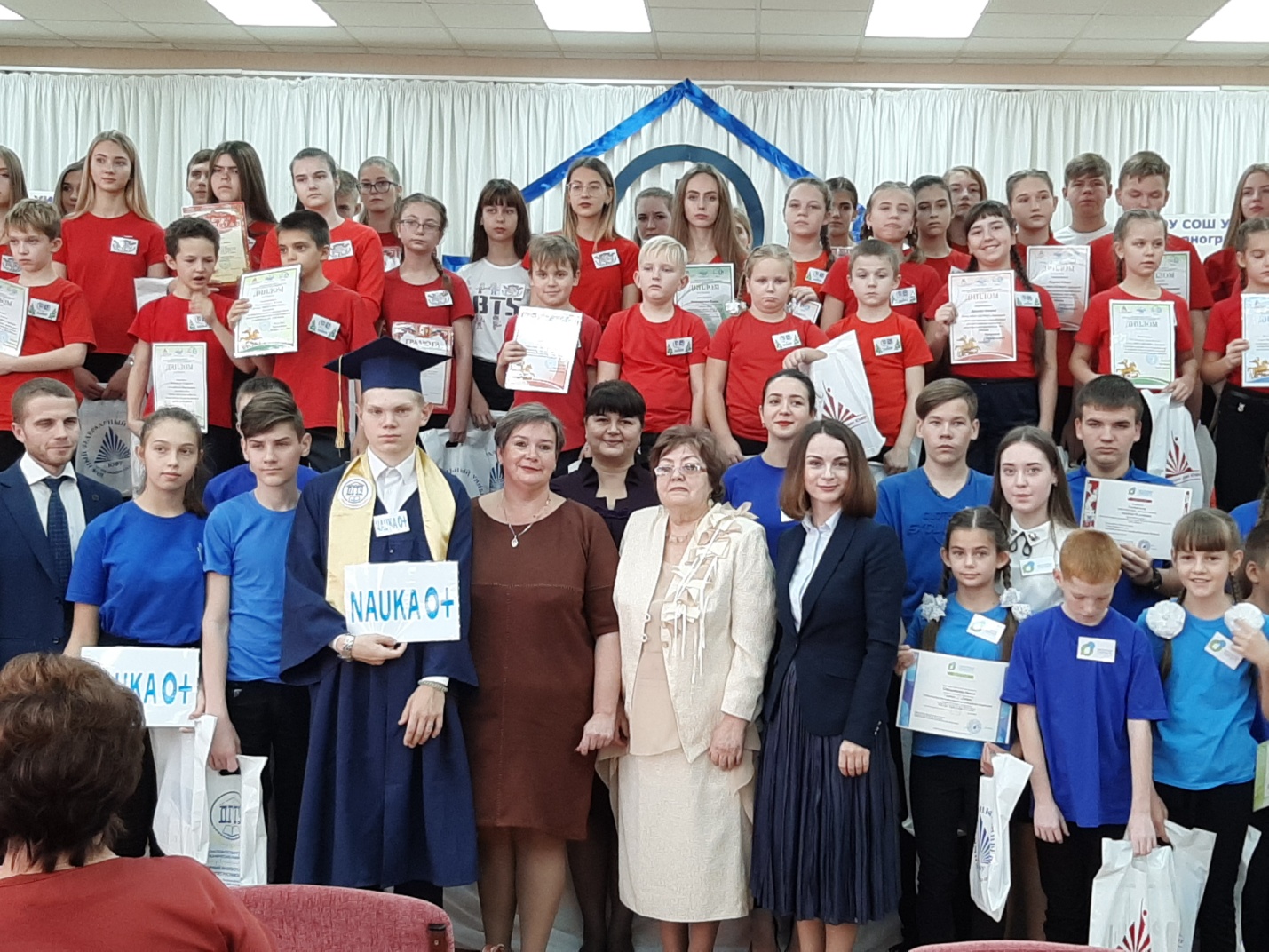 